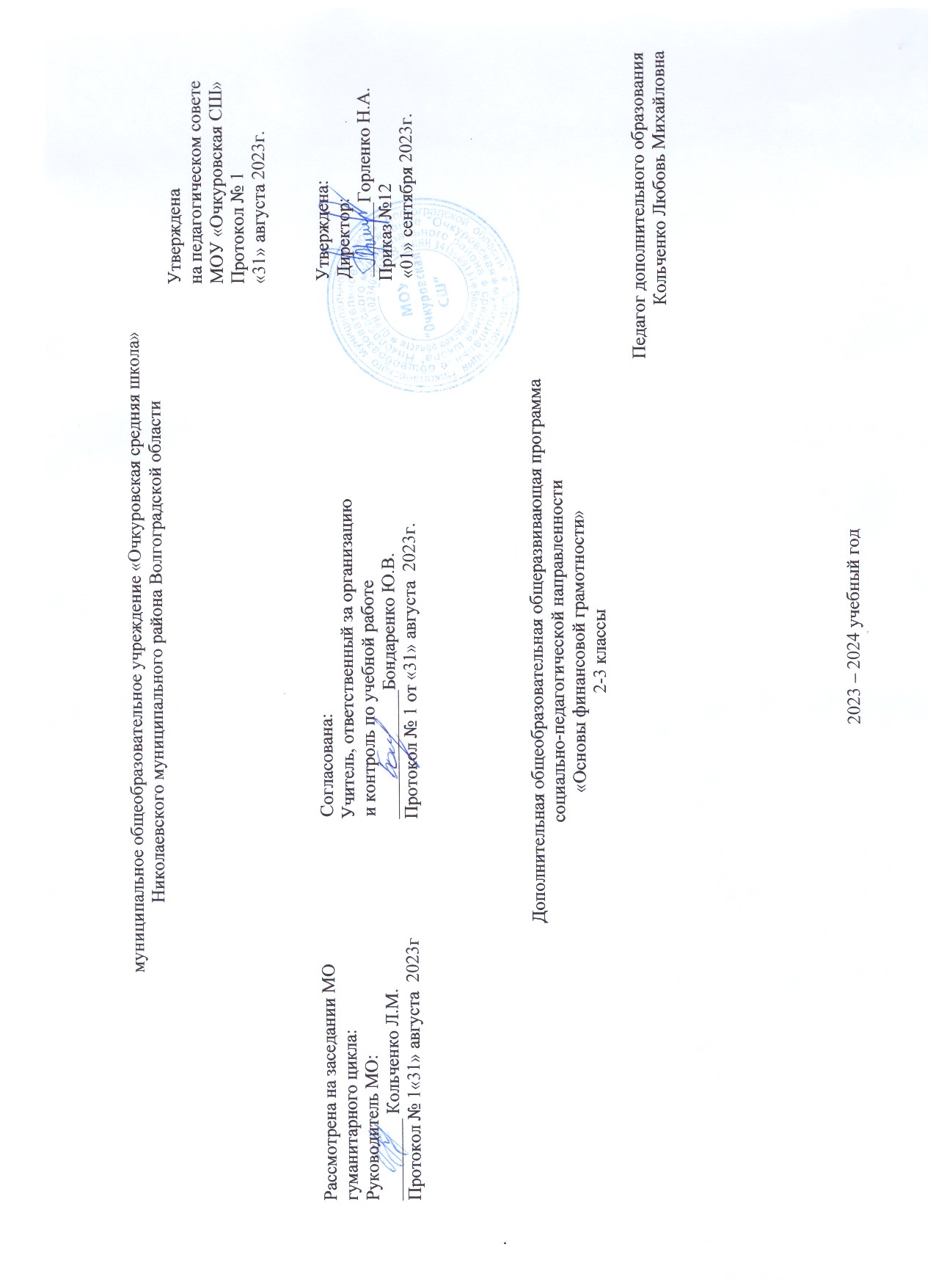 Пояснительная запискаКурс  «Финансовая грамотность» может быть использован как программа дополнительного образования младших школьников в общеобразовательной организации.  Изучение данного курса должно обеспечить:- возросший уровень информированности детей, использование СМИ как существенного фактора формирования у детей финансовой грамотности и в то же время необходимость обеспечения информационной и психологической безопасности детей;- недостаточный уровень читательской компетенции и необходимость с помощью текстов курса научить младшего школьника читать целенаправленно, осмысленно, творчески;- актуальность для младших школьников игровой деятельности, совместной деятельности со сверстниками.Программа дополнительного образования  «Финансовая грамотность» в качестве приоритетного определяет социальное развитие обучающихся. Данная рабочая программа разработана на основе:Учебной программы Ю. Корлюговой и Е.Е. Гоппе «Финансовая грамотность».На изучение курса «Финансовая грамотность» для учащихся 2-3 классов в  начальной школе отводится 1 час в неделю. Программа рассчитана на 34 часа за учебный год.Целями изучения курса «Финансовая грамотность» выступают:развитие основ экономического образа мышления;воспитание ответственного и грамотного финансового поведения;развитие учебно-познавательного интереса в области экономических отношений в семье:формирование опыта применения полученных знаний и умений для решения элементарных вопросов в области экономики семьи, а также для выполнения учебно-исследовательской и проектной деятельности.Задачи:осуществлять поиск и использование информации необходимой для результативного и эффективного решения задач в финансовой сфере;определять актуальные и потенциальные источники доходов;анализировать структуру собственных (семейных) доходов и расходов, определять уровень жизни семьи на основании бюджета, оценивать финансовую устойчивость своего домохозяйства, семейный и личный бюджет, планировать сбережения; выявлять возможные финансовые риски, оценивать их, разрабатывать меры по уменьшению рисков;оценивать актуальность при кредитовании, оценивать риски, возникающие в связи с кредитной нагрузкой на семью, определять эффективную процентную ставку по кредиту;оценивать риски при инвестировании, сравнивать доходность различных инвестиционных продуктов, выбирать типовые методы и способы выполнения задач по инвестированию средств;сравнивать возможности - оценивать соотношения уровня расходов и степени защищенности, обеспечиваемой страховым продуктом;оценивать степень безопасности различных предложений на финансовом рынке;оценивать их эффективность и качество, описывать алгоритм действий в ситуации финансового мошенничества.Результаты освоенияЛичностные результаты (личностные характеристики и установки) изучения курса «Финансовая грамотность»У выпускника начальной школы будут сформированы:осознание себя как члена семьи, общества и государства;учебно-познавательный интерес к учебному материалу курса и способам решения элементарных финансовых задач;самостоятельность и осознание личной ответственности за свои поступки в области финансов;ориентирование в нравственном содержании как собственных- поступков, так и поступков окружающих людей в области финансов;понимание безграничности потребностей людей и ограниченности ресурсов (денег);понимание различия между расходами на товары и услуги первой необходимости и расходами на дополнительные нужды;навыки сотрудничества со взрослыми и сверстниками в игровых и реальных экономических ситуациях.Выпускник получит возможность для формирования:понимания необходимости освоения финансовой грамотности, выраженного в преобладании учебно-познавательных мотивов и предпочтении социального способа оценки знаний в этой области;положительной адекватной самооценки на основе критерия успешности реализации социальной роли финансово грамотного школьника;эмпатии как осознанного понимания чувств других людей и сопереживания им, выражающейся в поступках, направленных на помощь другим и обеспечение их благополучия.Метапредметные результаты изучения курса «Финансовая грамотность»Познавательные:Выпускник научится:использовать различные способы поиска, сбора, обработки, анализа и представления информации в области финансов;производить логические действия сравнения преимуществ и недостатков разных видов денег, сопоставления величины доходов и расходов, обобщения, классификации, установления аналогий и причинно-следственных связей между финансовым поведением человека и его благосостоянием, построения рассуждений на финансовые темы, отнесения явлений или объектов к известным финансовым понятиям;использовать знаково-символические средства, в том числе модели, схемы для решения финансовых задач;владеть элементарными способами решения проблем творческого и поискового характера;оценивать свою учебную деятельность по освоению финансовой грамотности.Выпускник получит возможность научиться:представлять финансовую информацию с помощью ИКТ;осуществлять выбор наиболее эффективных способов решения финансовых задач в зависимости от конкретных условий.Регулятивные:Выпускник научится:определять личные цели развития финансовой грамотности;ставить финансовые цели;составлять простые планы своих действий в соответствии с финансовой задачей и условиями её реализации;проявлять познавательную и творческую инициативу в применении финансовых знаний для решения элементарных вопросов в области экономики семьи;осуществлять пошаговый контроль своих учебных действий и итоговый контроль результата;оценивать правильность выполнения финансовых действий и способов решения элементарных финансовых задач;корректировать учебное действие после его выполнения на основе оценки и учёта выявленных ошибок;использовать цифровую форму записи хода и результатов решения финансовой задачи;корректировать свои действия с учётом рекомендаций и оценочных суждений одноклассников, учителей, родителей.Выпускник получит возможность научиться:преобразовывать практическую финансовую задачу в познавательную;проявлять познавательную инициативу в учебном сотрудничестве при выполнении учебного мини-исследования или проекта;самостоятельно учитывать выделенные учителем ориентиры действия в новом учебном материале;самостоятельно оценивать правильность выполнения учебного действия и корректировать его при необходимости.Коммуникативные:Выпускник научится:осознанно и свободно строить сообщения на финансовые темы в устной и письменной форме;слушать собеседника, вести диалог по теме и ориентироваться на позицию партнёра в общении и взаимодействии;признавать возможность существования различных точек зрения и право на своё мнение для каждого;излагать своё мнение, аргументировать свою точку зрения и давать оценку финансовых действий и решений;договариваться о распределении функций и ролей в совместной деятельности при выполнении учебного проекта и мини-исследования, в учебной игре;осуществлять самоконтроль и контроль, адекватно оценивать собственное поведение и поведение окружающих.Выпускник получит возможность научиться:учитывать разные мнения и интересы, обосновывать собственную позицию в обсуждении финансовых целей и решений;формулировать вопросы, необходимые для организации собственной деятельности и сотрудничества с партнёром;оказывать в учебном сотрудничестве необходимую помощь партнёрам.Предметные результаты изучения курса «Финансовая грамотность»Выпускник научится:правильно использовать термины (обмен, бартер, товар, услуга, продажа, покупка, деньги, виды денег, доходы семьи, потребности, благо, расходы семьи, семейный бюджет, дефицит семейного бюджета, пособия, банк, сбережения, вклад, кредит, долги, валюта);объяснять причины и приводить примеры обмена товарами;объяснять проблемы, возникающие при обмене;приводить примеры товарных денег;объяснять на простых примерах, что деньги — средство обмена, а не благо;понимать, что деньги зарабатываются трудом;описывать виды и функции денег;объяснять, что такое безналичный расчёт и пластиковая карта;производить безналичный платёж с помощью платёжного терминала;называть основные источники доходов;приводить примеры регулярных и нерегулярных доходов семьи;называть основные направления расходов семьи;приводить примеры обязательных и необходимых расходов семьи;различать планируемые и непредвиденные расходы;считать доходы и расходы, составлять семейный бюджет на условных примерах;объяснять способы сокращения расходов и увеличения сбережений семьи;объяснять роль банков, для чего делают вклады и берут кредиты;называть ситуации, при которых государство выплачивает пособия, и приводить примеры пособий;объяснять, что такое валюта, и приводить примеры валют.Выпускник получит возможность научиться:описывать свойства товарных денег;сравнивать и обобщать финансовую информацию, представленную в строках и столбцах несложных таблиц и диаграмм;понимать простейшие выражения, содержащие логические связи и слова («...и...», «если... то...», «верно / неверно);понимать особенности выполнения учебных проектов и мини-исследований в области финансов;осуществлять под руководством учителя элементарную проектную и исследовательскую деятельность в малых группах: выявлять практическую проблему, разрабатывать замысел, искать пути его реализации, воплощать его, демонстрировать готовый продукт (расчёты, бюджет, финансовый план);распознавать финансовую информацию, представленную в разных формах (текст, таблица, диаграмма);планировать элементарные исследования в области семейного бюджета, собирать и представлять полученную информацию с помощью таблиц и диаграмм;объяснять суть финансовой информации, сравнивать и обобщать данные о финансах, полученные при проведении учебных исследований, делать выводы.3. Содержание Формы организации: работа над проектной задачей, учебная экскурсия, мини-исследование, игра, практическое занятие.Виды деятельности: решение и составление финансовых задач, тест, кроссворд, графическая работа, доклад, сообщение, кейс, ролевая игра, постер, компьютерная презентация, мини-исследование, интеллект-карта, проект.Основные содержательные линии курса «Финансовая грамотность»:деньги, их история, виды, функции;семейный бюджет.Модуль 1. Как появились деньги и какими они бывают 	Появление обмена товарами. Проблемы товарного обмена. Появление первых денег – товаров с высокой ликвидностью. Свойства драгоценных металлов (ценность, прочность, делимость) делают их удобными товарными деньгами. Появление монет. Первые монеты разных государств.	Устройство монеты. Изобретение бумажных денег. Защита монет от подделок. Современные монеты. Способы защиты от подделок бумажных денег. 	Древнерусские товарные деньги. Происхождение слов «деньги», «рубль», «копейка». Первые русские монеты.	Современные деньги России. Современные деньги мира. Появление безналичных денег. Безналичные деньги как информация на банковских счетах. Проведение безналичных расчётов. Функции банкоматов.Планируемые результаты изучения разделаБазовый уровень (учащийся научится)Личностные результаты - понимание, что деньги - не цель, а средство обмена.Метапредметные результаты:компетенция постановки личных целей для развития финансовой грамотности;компетенция определения своих финансовых целей;компетенция составления простого плана своих действий в соответствии с финансовой целью;компетенция проявления познавательной и творческой инициативы в области применения финансовых знаний для решения элементарных вопросов в области экономики семьи.Предметные результаты:умение правильно использовать термины: обмен, бартер, товары, услуги, деньги, монеты, бумажные деньги, купюры, банкноты, наличные деньги, безналичные деньги, банк, банковская карта, дебетовая карта, кредитная карта, валюта;умение объяснять причины обмена;умение различать виды денег;умение объяснять, чем удобны в использовании наличные и безналичные деньги;умение объяснять роль банков, а также для чего нужны вклады и кредиты;умение считать наличные деньги (купюры и монеты);умение правильно считать сдачу;умение производить безналичный платёж с помощью платёжного терминала;умение приводить примеры валют;умение решать и составлять задачи с простыми денежными расчётами.Повышенный уровень (учащийся получит возможность научиться) умению переводить одну валюту в другую с помощью валютных курсов.Базовые понятия и знания: обмен, бартер, товары, услуги, деньги, монеты, бумажные деньги, купюры, банкноты, наличные деньги, безналичные деньги, банк, банковская карта, валюта.Тематическое содержание занятийТема 1. Как появились деньги.Тема 2. История российских денег.Тема 3. Какими бывают деньги.Тема 4. Банки, банкоматы и банковские карты.Тема 5. Безналичные деньги и платежи.Тема 6. Как я умею пользоваться деньгами.Тема 7. Что такое валюта.	Тема 8. Проверим, что мы узнали о том, как изменялись деньги.Модуль 2. Из чего складываются доходы в семье Деньги можно получить в наследство, выиграть в лотерею или найти клад. Основным источником дохода современного человека является заработная плата. Размер заработной платы зависит от профессии. Собственник может получить арендную плату и проценты. Государство помогает пожилым людям, инвалидам, студентам, семьям с детьми и безработным. При нехватке денег их можно взять взаймы. Предпринимательская деятельность. Бизнес.Планируемые результаты изучения разделаБазовый уровень (учащийся научится)Личностные результаты:понимание безграничности потребностей людей и ограниченности ресурсов (денег);понимание, что деньги зарабатываются трудом человека.Метапредметные результаты:компетенция выполнения пошагового контроля своих учебных действий и итогового контроля результата;компетенция оценки правильности финансовых действий и способов решения элементарных финансовых задач;компетенция исправления своих действий на основе оценки и учёта выявленных ошибок.Предметные результаты:умение правильно использовать термины: доходы семьи, расходы семьи, потребности, благо, семейный бюджет, дефицит семейного бюджета, сбережения, вклад, кредит, долги;умение объяснять и сравнивать основные источники доходов семьи;умение приводить примеры регулярных и нерегулярных доходов семьи;умение считать общую сумму доходов семьи на условных примерах.Повышенный уровень (учащийся получит возможность научиться):умению сравнивать разные источники доходов семьи;умению объяснять на примерах, от чего зависит величина доходов семьи;умению объяснять способы увеличения доходов семьи.Базовые понятия и знания: доходы семьи; виды источников доходов семьи: заработная плата, премия, пенсия, стипендия, наследство, собственность, ценные бумаги, акции, предпринимательская деятельность, бизнес.Тематическое содержание занятийТема 9. Откуда в семье берутся деньги.Тема 10. Подсчитаем все доходы семьи.Модуль 3. Почему семье иногда не хватает денег на жизнь и как этого избежатьЛюди постоянно тратят деньги на товары и услуги. Расходы бывают обязательными и необязательными. Для покупки мебели, бытовой техники, автомобиля чаще всего приходится делать сбережения. Если сбережений не хватает или появляются непредвиденные расходы, деньги можно взять в долг. Некоторые люди тратят много денег на хобби, а иногда и на вредные привычки.Планируемые результаты изучения разделаБазовый уровень (учащийся научится)Личностные результаты - понимание разницы между базовыми потребностями людей и их желаниями.Метапредметные результаты:компетенция составления текстов на финансовую тему в устной и письменной формах;компетенция слушания собеседника (взрослого и ровесника);компетенция ведения диалога и ориентирования на позицию партнёра в общении и взаимодействии;компетенция формулирования вопросов по теме.Предметные результаты:умение правильно использовать термины: расходы, основные направления расходов, необходимые расходы (расходы на питание, одежду, жильё, оплату коммунальных услуг), обязательные расходы (налоги, долги, штрафы), желательные расходы, запланированные и непредвиденные расходы;умение приводить примеры основных направлений расходов семьи;умение считать общую сумму расходов семьи на условных примерах.Повышенный уровень (учащийся получит возможность научиться):умению сравнивать разные направления расходов семьи;умению объяснять на примерах, от чего зависит величина расходов семьи;умению объяснять способы сокращения расходов семьи.Базовые понятия и знания: необходимые расходы: расходы на питание, одежду, жильё, оплату коммунальных услуг; обязательные расходы: налоги, долги, штрафы; желательные расходы.Тематическое содержание занятийТема 11. На что семья тратит деньги.Тема 12. Подсчитаем все расходы семьи.Модуль 4. Деньги счет любят, или как управлять своим кошельком, чтобы он не пустовал Бюджет – план доходов и расходов. Люди ведут учёт доходов и расходов, чтобы избежать финансовых проблем.Если доходы превышают расходы, образуются сбережения. Сбережения, вложенные в банк или ценные бумаги, могут принести доход.Планируемые результаты изучения разделаБазовый уровень (учащийся научится)Личностные результаты - понимание различий между расходами на товары и услуги первой необходимости и расходами на дополнительные нужды.Метапредметные результаты:компетенция владения элементарными способами решения проблем творческого и поискового характера;компетенция выполнения пошагового и итогового контроля своей работы и её результата;компетенция оценки своей учебной деятельности по освоению финансовой грамотности.Предметные результаты:умение правильно использовать термины: семейный бюджет, структура семейного бюджета, планирование семейного бюджета, сбережения, дефицит, долги;умение составлять семейный бюджет на условных примерах;умение сопоставлять доходы и расходы семьи и предлагать финансовые решения;умение решать задачи по избеганию дефицита семейного бюджета.Повышенный уровень (учащийся получит возможность научиться) умению объяснять возможные способы сокращения расходов семьи и увеличения сбережений.Базовые понятия и знания: семейный бюджет, структура семейного бюджета, планирование семейного бюджета, сбережения, дефицит, долги.Тематическое содержание занятийТема 13. Как планировать семейный бюджет.Тема 14. Правила составления семейного бюджета.Тема 15. Учимся составлять семейный бюджет. Тема 16. Работа над мини-проектамиТема 17. Итоговая проверочная работа.Календарно-тематический план курса «Финансовая грамотность»№п/пТема урокаТема урокаТема урокаТема урокаКоличество часовПланируемые результатыПланируемые результатыДатаДатаДатаПримечанияПримечания№п/пТема урокаТема урокаТема урокаТема урокаКоличество часовПланируемые результатыПланируемые результатыпланфактфактПримечанияПримечанияКак появились деньги и какими они бываютКак появились деньги и какими они бываютКак появились деньги и какими они бываютКак появились деньги и какими они бываютКак появились деньги и какими они бываютКак появились деньги и какими они бываютКак появились деньги и какими они бываютКак появились деньги и какими они бываютКак появились деньги и какими они бываютКак появились деньги и какими они бываютКак появились деньги и какими они бываютКак появились деньги и какими они бываютКак появились деньги и какими они бывают1-2Как появились деньгиКак появились деньгиКак появились деньгиКак появились деньги2Предметные: познакомиться с понятием финансовая грамотность; умение правильно использовать термины: обмен, бартер, товары, услуги, деньги, монеты, бумажные деньги, купюры, банкноты, наличные деньги, безналичные деньги, банк, банковская карта, дебетовая карта, кредитная карта, валюта; умение объяснять причины обмена; умение различать виды денег; умение объяснять, чем удобны в использовании наличные и безналичные деньги; умение объяснять роль банков, а также для чего нужны вклады и кредиты; умение считать наличные деньги (купюры и монеты); умение правильно считать сдачу; умение производить безналичный платёж с помощью платёжного терминала; умение приводить примеры валют; умение решать и составлять задачи с простыми денежными расчётами.Метапредметные:компетенция постановки личных целей для развития финансовой грамотности; компетенция определения своих финансовых целей; компетенция составления простого плана своих действий в соответствии с финансовой целью;компетенция проявления познавательной и творческой инициативы в области применения финансовых знаний для решения элементарных вопросов в области экономики семьи .Самостоятельно организовывать учебное взаимодействие в группе; определять собственное отношение к явлениям современной жизни,формулировать свою точку зрения. Самостоятельно формулировать учебную проблему; выбирать средства достижения цели из предложенных, а также искать их самостоятельно.Личностные: формирование стартовой мотивации  к изучению нового материала; понимание безграничности потребностей людей и ограниченности ресурсов (денег); понимание, что деньги зарабатываются трудом человека.Предметные: познакомиться с понятием финансовая грамотность; умение правильно использовать термины: обмен, бартер, товары, услуги, деньги, монеты, бумажные деньги, купюры, банкноты, наличные деньги, безналичные деньги, банк, банковская карта, дебетовая карта, кредитная карта, валюта; умение объяснять причины обмена; умение различать виды денег; умение объяснять, чем удобны в использовании наличные и безналичные деньги; умение объяснять роль банков, а также для чего нужны вклады и кредиты; умение считать наличные деньги (купюры и монеты); умение правильно считать сдачу; умение производить безналичный платёж с помощью платёжного терминала; умение приводить примеры валют; умение решать и составлять задачи с простыми денежными расчётами.Метапредметные:компетенция постановки личных целей для развития финансовой грамотности; компетенция определения своих финансовых целей; компетенция составления простого плана своих действий в соответствии с финансовой целью;компетенция проявления познавательной и творческой инициативы в области применения финансовых знаний для решения элементарных вопросов в области экономики семьи .Самостоятельно организовывать учебное взаимодействие в группе; определять собственное отношение к явлениям современной жизни,формулировать свою точку зрения. Самостоятельно формулировать учебную проблему; выбирать средства достижения цели из предложенных, а также искать их самостоятельно.Личностные: формирование стартовой мотивации  к изучению нового материала; понимание безграничности потребностей людей и ограниченности ресурсов (денег); понимание, что деньги зарабатываются трудом человека.3-4                                                                                                       3-4                                                                                                       История российских денегИстория российских денег        2        2        25-6Какими бывают деньгиКакими бывают деньгиКакими бывают деньгиКакими бывают деньги27-8Банки, банкоматы и банковские картыБанки, банкоматы и банковские картыБанки, банкоматы и банковские картыБанки, банкоматы и банковские карты        2 9-10Безналичные деньги и платежиБезналичные деньги и платежиБезналичные деньги и платежиБезналичные деньги и платежи        211-12Как я умею пользоваться деньгамиКак я умею пользоваться деньгамиКак я умею пользоваться деньгамиКак я умею пользоваться деньгами213-14Что такое валютаЧто такое валютаЧто такое валютаЧто такое валюта215-16Проверим, что мы узнали о том, как изменялись деньгиПроверим, что мы узнали о том, как изменялись деньгиПроверим, что мы узнали о том, как изменялись деньгиПроверим, что мы узнали о том, как изменялись деньги2222Из чего складываются доходы в семьеИз чего складываются доходы в семьеИз чего складываются доходы в семьеИз чего складываются доходы в семьеИз чего складываются доходы в семьеИз чего складываются доходы в семьеИз чего складываются доходы в семьеИз чего складываются доходы в семьеИз чего складываются доходы в семьеИз чего складываются доходы в семье17-18Откуда в семье берутся деньгиОткуда в семье берутся деньгиОткуда в семье берутся деньгиОткуда в семье берутся деньги2Предметные: умение правильно использовать термины: расходы, основные направления расходов, необходимые расходы (расходы на питание, одежду, жильё, оплату коммунальных услуг), обязательные расходы (налоги, долги, штрафы), желательные расходы, запланированные и непредвиденные расходы; умение приводить примеры основных направлений расходов семьи; умение считать общую сумму расходов семьи на условных примерах.Метапредметные: компетенция выполнения пошагового контроля своих учебных действий и итогового контроля результата;  компетенция оценки правильности финансовых действий и способов решения элементарных финансовых задач; компетенция исправления своих действий на основе оценки и учёта выявленных ошибок.Личностные: понимание безграничности потребностей людей и ограниченности ресурсов (денег); понимание, что деньги зарабатываются трудом человека.Предметные: умение правильно использовать термины: расходы, основные направления расходов, необходимые расходы (расходы на питание, одежду, жильё, оплату коммунальных услуг), обязательные расходы (налоги, долги, штрафы), желательные расходы, запланированные и непредвиденные расходы; умение приводить примеры основных направлений расходов семьи; умение считать общую сумму расходов семьи на условных примерах.Метапредметные: компетенция выполнения пошагового контроля своих учебных действий и итогового контроля результата;  компетенция оценки правильности финансовых действий и способов решения элементарных финансовых задач; компетенция исправления своих действий на основе оценки и учёта выявленных ошибок.Личностные: понимание безграничности потребностей людей и ограниченности ресурсов (денег); понимание, что деньги зарабатываются трудом человека.19-20Подсчитаем все доходы семьиПодсчитаем все доходы семьиПодсчитаем все доходы семьиПодсчитаем все доходы семьи           2Предметные: умение правильно использовать термины: расходы, основные направления расходов, необходимые расходы (расходы на питание, одежду, жильё, оплату коммунальных услуг), обязательные расходы (налоги, долги, штрафы), желательные расходы, запланированные и непредвиденные расходы; умение приводить примеры основных направлений расходов семьи; умение считать общую сумму расходов семьи на условных примерах.Метапредметные: компетенция выполнения пошагового контроля своих учебных действий и итогового контроля результата;  компетенция оценки правильности финансовых действий и способов решения элементарных финансовых задач; компетенция исправления своих действий на основе оценки и учёта выявленных ошибок.Личностные: понимание безграничности потребностей людей и ограниченности ресурсов (денег); понимание, что деньги зарабатываются трудом человека.Предметные: умение правильно использовать термины: расходы, основные направления расходов, необходимые расходы (расходы на питание, одежду, жильё, оплату коммунальных услуг), обязательные расходы (налоги, долги, штрафы), желательные расходы, запланированные и непредвиденные расходы; умение приводить примеры основных направлений расходов семьи; умение считать общую сумму расходов семьи на условных примерах.Метапредметные: компетенция выполнения пошагового контроля своих учебных действий и итогового контроля результата;  компетенция оценки правильности финансовых действий и способов решения элементарных финансовых задач; компетенция исправления своих действий на основе оценки и учёта выявленных ошибок.Личностные: понимание безграничности потребностей людей и ограниченности ресурсов (денег); понимание, что деньги зарабатываются трудом человека.3Почему семье иногда не хватает денег на жизнь и как этого избежатьПочему семье иногда не хватает денег на жизнь и как этого избежатьПочему семье иногда не хватает денег на жизнь и как этого избежатьПочему семье иногда не хватает денег на жизнь и как этого избежатьПочему семье иногда не хватает денег на жизнь и как этого избежатьПочему семье иногда не хватает денег на жизнь и как этого избежатьПочему семье иногда не хватает денег на жизнь и как этого избежатьПочему семье иногда не хватает денег на жизнь и как этого избежатьПочему семье иногда не хватает денег на жизнь и как этого избежатьПочему семье иногда не хватает денег на жизнь и как этого избежатьПочему семье иногда не хватает денег на жизнь и как этого избежатьПочему семье иногда не хватает денег на жизнь и как этого избежать21-22На что семья тратит деньгиНа что семья тратит деньгиНа что семья тратит деньгиНа что семья тратит деньги2Предметные: умение правильно использовать термины: расходы, основные направления расходов, необходимые расходы (расходы на питание, одежду, жильё, оплату коммунальных услуг), обязательные расходы (налоги, долги, штрафы), желательные расходы, запланированные и непредвиденные расходы; умение приводить примеры основных направлений расходов семьи; умение считать общую сумму расходов семьи на условных примерах.Метапредметные:компетенция составления текстов на финансовую тему в устной и письменной формах; компетенция слушания собеседника (взрослого и ровесника); компетенция ведения диалога и ориентирования на позицию партнёра в общении и взаимодействии; компетенция формулирования вопросов по теме.Личностные: понимание разницы между базовыми потребностями людей и их желаниями.Предметные: умение правильно использовать термины: расходы, основные направления расходов, необходимые расходы (расходы на питание, одежду, жильё, оплату коммунальных услуг), обязательные расходы (налоги, долги, штрафы), желательные расходы, запланированные и непредвиденные расходы; умение приводить примеры основных направлений расходов семьи; умение считать общую сумму расходов семьи на условных примерах.Метапредметные:компетенция составления текстов на финансовую тему в устной и письменной формах; компетенция слушания собеседника (взрослого и ровесника); компетенция ведения диалога и ориентирования на позицию партнёра в общении и взаимодействии; компетенция формулирования вопросов по теме.Личностные: понимание разницы между базовыми потребностями людей и их желаниями.23-24Подсчитаем все расходы семьиПодсчитаем все расходы семьиПодсчитаем все расходы семьиПодсчитаем все расходы семьи2Предметные: умение правильно использовать термины: расходы, основные направления расходов, необходимые расходы (расходы на питание, одежду, жильё, оплату коммунальных услуг), обязательные расходы (налоги, долги, штрафы), желательные расходы, запланированные и непредвиденные расходы; умение приводить примеры основных направлений расходов семьи; умение считать общую сумму расходов семьи на условных примерах.Метапредметные:компетенция составления текстов на финансовую тему в устной и письменной формах; компетенция слушания собеседника (взрослого и ровесника); компетенция ведения диалога и ориентирования на позицию партнёра в общении и взаимодействии; компетенция формулирования вопросов по теме.Личностные: понимание разницы между базовыми потребностями людей и их желаниями.Предметные: умение правильно использовать термины: расходы, основные направления расходов, необходимые расходы (расходы на питание, одежду, жильё, оплату коммунальных услуг), обязательные расходы (налоги, долги, штрафы), желательные расходы, запланированные и непредвиденные расходы; умение приводить примеры основных направлений расходов семьи; умение считать общую сумму расходов семьи на условных примерах.Метапредметные:компетенция составления текстов на финансовую тему в устной и письменной формах; компетенция слушания собеседника (взрослого и ровесника); компетенция ведения диалога и ориентирования на позицию партнёра в общении и взаимодействии; компетенция формулирования вопросов по теме.Личностные: понимание разницы между базовыми потребностями людей и их желаниями.4Деньги счет любят, или как управлять своим кошельком, чтобы он не пустовалДеньги счет любят, или как управлять своим кошельком, чтобы он не пустовалДеньги счет любят, или как управлять своим кошельком, чтобы он не пустовалДеньги счет любят, или как управлять своим кошельком, чтобы он не пустовалДеньги счет любят, или как управлять своим кошельком, чтобы он не пустовалДеньги счет любят, или как управлять своим кошельком, чтобы он не пустовалДеньги счет любят, или как управлять своим кошельком, чтобы он не пустовалДеньги счет любят, или как управлять своим кошельком, чтобы он не пустовалДеньги счет любят, или как управлять своим кошельком, чтобы он не пустовалДеньги счет любят, или как управлять своим кошельком, чтобы он не пустовалДеньги счет любят, или как управлять своим кошельком, чтобы он не пустовалДеньги счет любят, или как управлять своим кошельком, чтобы он не пустовал25-26Как планировать семейный бюджетКак планировать семейный бюджетКак планировать семейный бюджетКак планировать семейный бюджет2Предметные: умение правильно использовать термины: семейный бюджет, структура семейного бюджета, планирование семейного бюджета, сбережения, дефицит, долги; умение составлять семейный бюджет на условных примерах; умение сопоставлять доходы и расходы семьи и предлагать финансовые решения; умение решать задачи по недопущению дефицита семейного бюджета.Метапредметные: компетенция владения элементарными способами решения проблем творческого и поискового характера; компетенция выполнения пошагового и итогового контроля своей работы и её результата; компетенция оценки своей учебной деятельности по освоению финансовой грамотности.Личностные: понимание различий между расходами на товары и услуги первой необходимости и расходами на дополнительные нуждыПредметные: умение правильно использовать термины: семейный бюджет, структура семейного бюджета, планирование семейного бюджета, сбережения, дефицит, долги; умение составлять семейный бюджет на условных примерах; умение сопоставлять доходы и расходы семьи и предлагать финансовые решения; умение решать задачи по недопущению дефицита семейного бюджета.Метапредметные: компетенция владения элементарными способами решения проблем творческого и поискового характера; компетенция выполнения пошагового и итогового контроля своей работы и её результата; компетенция оценки своей учебной деятельности по освоению финансовой грамотности.Личностные: понимание различий между расходами на товары и услуги первой необходимости и расходами на дополнительные нужды27-28Правила составления семейного бюджетаПравила составления семейного бюджетаПравила составления семейного бюджетаПравила составления семейного бюджета2Предметные: умение правильно использовать термины: семейный бюджет, структура семейного бюджета, планирование семейного бюджета, сбережения, дефицит, долги; умение составлять семейный бюджет на условных примерах; умение сопоставлять доходы и расходы семьи и предлагать финансовые решения; умение решать задачи по недопущению дефицита семейного бюджета.Метапредметные: компетенция владения элементарными способами решения проблем творческого и поискового характера; компетенция выполнения пошагового и итогового контроля своей работы и её результата; компетенция оценки своей учебной деятельности по освоению финансовой грамотности.Личностные: понимание различий между расходами на товары и услуги первой необходимости и расходами на дополнительные нуждыПредметные: умение правильно использовать термины: семейный бюджет, структура семейного бюджета, планирование семейного бюджета, сбережения, дефицит, долги; умение составлять семейный бюджет на условных примерах; умение сопоставлять доходы и расходы семьи и предлагать финансовые решения; умение решать задачи по недопущению дефицита семейного бюджета.Метапредметные: компетенция владения элементарными способами решения проблем творческого и поискового характера; компетенция выполнения пошагового и итогового контроля своей работы и её результата; компетенция оценки своей учебной деятельности по освоению финансовой грамотности.Личностные: понимание различий между расходами на товары и услуги первой необходимости и расходами на дополнительные нужды29-30Учимся составлять семейный бюджетУчимся составлять семейный бюджетУчимся составлять семейный бюджетУчимся составлять семейный бюджет2Предметные: умение правильно использовать термины: семейный бюджет, структура семейного бюджета, планирование семейного бюджета, сбережения, дефицит, долги; умение составлять семейный бюджет на условных примерах; умение сопоставлять доходы и расходы семьи и предлагать финансовые решения; умение решать задачи по недопущению дефицита семейного бюджета.Метапредметные: компетенция владения элементарными способами решения проблем творческого и поискового характера; компетенция выполнения пошагового и итогового контроля своей работы и её результата; компетенция оценки своей учебной деятельности по освоению финансовой грамотности.Личностные: понимание различий между расходами на товары и услуги первой необходимости и расходами на дополнительные нуждыПредметные: умение правильно использовать термины: семейный бюджет, структура семейного бюджета, планирование семейного бюджета, сбережения, дефицит, долги; умение составлять семейный бюджет на условных примерах; умение сопоставлять доходы и расходы семьи и предлагать финансовые решения; умение решать задачи по недопущению дефицита семейного бюджета.Метапредметные: компетенция владения элементарными способами решения проблем творческого и поискового характера; компетенция выполнения пошагового и итогового контроля своей работы и её результата; компетенция оценки своей учебной деятельности по освоению финансовой грамотности.Личностные: понимание различий между расходами на товары и услуги первой необходимости и расходами на дополнительные нужды31Работа над мини-роектамиРабота над мини-роектамиРабота над мини-роектамиРабота над мини-роектами1Предметные: умение правильно использовать термины: семейный бюджет, структура семейного бюджета, планирование семейного бюджета, сбережения, дефицит, долги; умение составлять семейный бюджет на условных примерах; умение сопоставлять доходы и расходы семьи и предлагать финансовые решения; умение решать задачи по недопущению дефицита семейного бюджета.Метапредметные: компетенция владения элементарными способами решения проблем творческого и поискового характера; компетенция выполнения пошагового и итогового контроля своей работы и её результата; компетенция оценки своей учебной деятельности по освоению финансовой грамотности.Личностные: понимание различий между расходами на товары и услуги первой необходимости и расходами на дополнительные нуждыПредметные: умение правильно использовать термины: семейный бюджет, структура семейного бюджета, планирование семейного бюджета, сбережения, дефицит, долги; умение составлять семейный бюджет на условных примерах; умение сопоставлять доходы и расходы семьи и предлагать финансовые решения; умение решать задачи по недопущению дефицита семейного бюджета.Метапредметные: компетенция владения элементарными способами решения проблем творческого и поискового характера; компетенция выполнения пошагового и итогового контроля своей работы и её результата; компетенция оценки своей учебной деятельности по освоению финансовой грамотности.Личностные: понимание различий между расходами на товары и услуги первой необходимости и расходами на дополнительные нужды32Защита мини-проектовЗащита мини-проектовЗащита мини-проектовЗащита мини-проектов         1       Предметные: умение правильно использовать термины: семейный бюджет, структура семейного бюджета, планирование семейного бюджета, сбережения, дефицит, долги; умение составлять семейный бюджет на условных примерах; умение сопоставлять доходы и расходы семьи и предлагать финансовые решения; умение решать задачи по недопущению дефицита семейного бюджета.Метапредметные: компетенция владения элементарными способами решения проблем творческого и поискового характера; компетенция выполнения пошагового и итогового контроля своей работы и её результата; компетенция оценки своей учебной деятельности по освоению финансовой грамотности.Личностные: понимание различий между расходами на товары и услуги первой необходимости и расходами на дополнительные нуждыПредметные: умение правильно использовать термины: семейный бюджет, структура семейного бюджета, планирование семейного бюджета, сбережения, дефицит, долги; умение составлять семейный бюджет на условных примерах; умение сопоставлять доходы и расходы семьи и предлагать финансовые решения; умение решать задачи по недопущению дефицита семейного бюджета.Метапредметные: компетенция владения элементарными способами решения проблем творческого и поискового характера; компетенция выполнения пошагового и итогового контроля своей работы и её результата; компетенция оценки своей учебной деятельности по освоению финансовой грамотности.Личностные: понимание различий между расходами на товары и услуги первой необходимости и расходами на дополнительные нужды33Экскурсия в банк (виртуальная)Экскурсия в банк (виртуальная)Экскурсия в банк (виртуальная)Экскурсия в банк (виртуальная)          1Предметные: умение правильно использовать термины: семейный бюджет, структура семейного бюджета, планирование семейного бюджета, сбережения, дефицит, долги; умение составлять семейный бюджет на условных примерах; умение сопоставлять доходы и расходы семьи и предлагать финансовые решения; умение решать задачи по недопущению дефицита семейного бюджета.Метапредметные: компетенция владения элементарными способами решения проблем творческого и поискового характера; компетенция выполнения пошагового и итогового контроля своей работы и её результата; компетенция оценки своей учебной деятельности по освоению финансовой грамотности.Личностные: понимание различий между расходами на товары и услуги первой необходимости и расходами на дополнительные нуждыПредметные: умение правильно использовать термины: семейный бюджет, структура семейного бюджета, планирование семейного бюджета, сбережения, дефицит, долги; умение составлять семейный бюджет на условных примерах; умение сопоставлять доходы и расходы семьи и предлагать финансовые решения; умение решать задачи по недопущению дефицита семейного бюджета.Метапредметные: компетенция владения элементарными способами решения проблем творческого и поискового характера; компетенция выполнения пошагового и итогового контроля своей работы и её результата; компетенция оценки своей учебной деятельности по освоению финансовой грамотности.Личностные: понимание различий между расходами на товары и услуги первой необходимости и расходами на дополнительные нужды34Итоговая проверочная работаИтоговая проверочная работаИтоговая проверочная работаИтоговая проверочная работа          1Предметные: умение правильно использовать термины: семейный бюджет, структура семейного бюджета, планирование семейного бюджета, сбережения, дефицит, долги; умение составлять семейный бюджет на условных примерах; умение сопоставлять доходы и расходы семьи и предлагать финансовые решения; умение решать задачи по недопущению дефицита семейного бюджета.Метапредметные: компетенция владения элементарными способами решения проблем творческого и поискового характера; компетенция выполнения пошагового и итогового контроля своей работы и её результата; компетенция оценки своей учебной деятельности по освоению финансовой грамотности.Личностные: понимание различий между расходами на товары и услуги первой необходимости и расходами на дополнительные нуждыПредметные: умение правильно использовать термины: семейный бюджет, структура семейного бюджета, планирование семейного бюджета, сбережения, дефицит, долги; умение составлять семейный бюджет на условных примерах; умение сопоставлять доходы и расходы семьи и предлагать финансовые решения; умение решать задачи по недопущению дефицита семейного бюджета.Метапредметные: компетенция владения элементарными способами решения проблем творческого и поискового характера; компетенция выполнения пошагового и итогового контроля своей работы и её результата; компетенция оценки своей учебной деятельности по освоению финансовой грамотности.Личностные: понимание различий между расходами на товары и услуги первой необходимости и расходами на дополнительные нужды